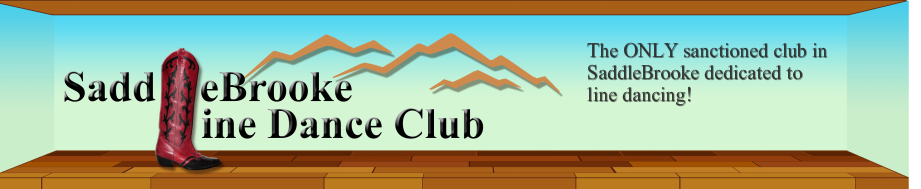 LINE DANCE ETIQUETTEPlease refrain from the following:Using scented products.Carrying beverages onto the dance floor.Standing on the floor to talk during a walkthrough or teach.  Please move to the perimeter of the room and keep the conversation brief and low, or go to another room.Crowding an existing line of dancers.  If possible start another line.Walking through a line of dancers to cross the floor - always walk around the floor or wait.Please be mindful of your space, especially when dancing near beginners.  If a collision should occur, be courteous and apologize, no matter who was at fault.FINALLY, KEEP SMILING, LAUGHING AND ENJOY YOURSELVES!